Conversion of KM and MILE in lead-acid instrumentPress the black button on the instructment, open the electric lock at the same time, the instrument will show KM or MILE in the red place of instructment. 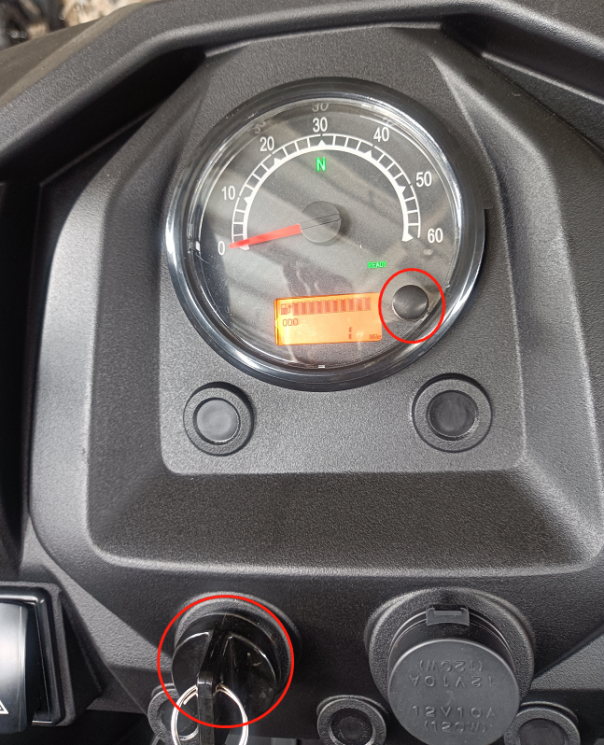 Press black button, change KM/MILE, choose KM or Mile based on your need, then turn off  electric lock. Turn on the electric lock after 10s, the instructment will show the selected unit. 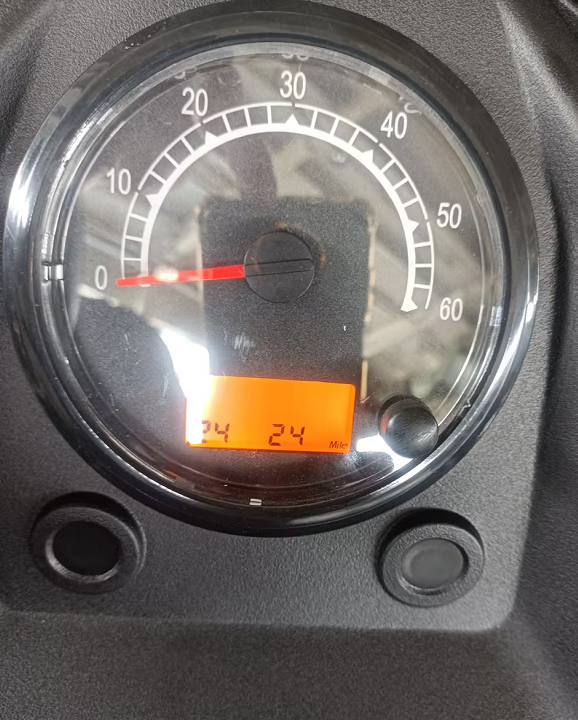 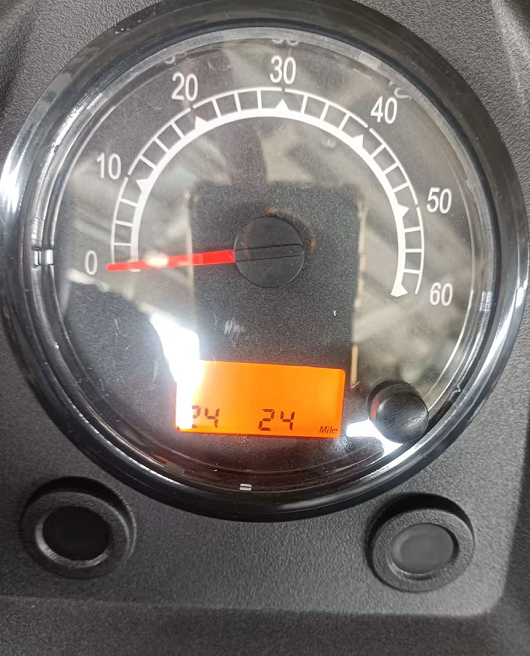 